AufgabenformularStandardillustrierende Aufgaben veranschaulichen beispielhaft Standards für Lehrkräfte, Lernende und Eltern.Aufgabe und Material:VorbemerkungDie Aufgaben zur Kompetenz Begriffe klären und verwenden geben den Schülerinnen und Schülern durch die erstmal angeleitete, dann eigenständige Thematisierung verschiedener Aspekte eines Begriffs die Möglichkeit, ethisch relevante Begriffe zu untersuchen und zu definieren.Um zu einer vorläufigen Definition des Begriffs der Freundschaft zu gelangen, werden die zentralen Aspekte dieses ethischen Begriffs thematisiert und nach Wichtigkeit gewichtet. Auf dieser Grundlage können die Schülerinnen und Schüler eine reflektierte, eigene Definition von Freundschaft entwickeln.Aufgabe (Niveau E)a) Finde in Einzelarbeit Wörter (Substantive, Adjektive oder Verben), die dir zum Thema Freundschaft einfallen.b) Bildet Zweierteams. Vergleicht eure Ergebnisse und einigt euch anschließend auf vier Wörter, die euch am wichtigsten sind, indem ihr sie farbig markiert.c) Bildet Viererteams. Vergleicht eure acht Wörter und einigt euch erneut auf die vier wichtigsten Wörter und schreibt sie auf große Blätter.d) Ordnet gemeinsam die vier Wörter in eine Pyramide ein. Geht nach folgendem Schema vor:Stufe 1: das allerwichtigste Wort, das Freundschaft ausmachtStufe 2: zwei sehr wichtige Wörter, die Freundschaft ausmachenStufe 3: ein wichtiges Wort, das Freundschaft beschreibt.Begründet gemeinsam eure Entscheidung.e) Erläutert anhand eurer gemeinsamen Pyramide den Begriff Freundschaft (2–3 Sätze).Freundschaft bedeutet, dass …………………………………Freundschaft ist, wenn …………………………… LISUM 2017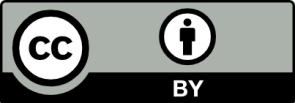 Erwartungshorizont:VorbemerkungDie Ausführungen sind exemplarisch zu verstehen und können von den Lernenden jeweils anders realisiert werden. Es wird zudem keinerlei Anspruch auf Vollständigkeit der Begriffsanalyse erhoben. Insbesondere ist von der Lehrkraft zu berücksichtigen, dass nicht der Inhalt der Definition von Freundschaft, sondern lediglich ihre Differenziertheit zu bewerten ist.Aufgabe (Niveau E)Das nachfolgende Beispiel dient lediglich dazu, die Struktur der Bearbeitung der Aufgabe zu verdeutlichen. a) Finde in Einzelarbeit Wörter (Substantive, Adjektive oder Verben), die dir zum Thema Freundschaft einfallen.Hilfsbereit sein, immer füreinander da sein, sich gerne haben, viel Zeit miteinander verbringen, sich nicht anlügen, sich Geheimnisse erzählen, die gleichen Interessen haben, Vertrauen haben, zusammen Spaß haben, ehrlich sein, sich gegenseitig unterstützen …b) Bildet Zweierteams. Vergleicht eure Ergebnisse und einigt euch anschließend auf vier Wörter, die euch am wichtigsten sind, indem ihr sie farbig markiert.c) Bildet Viererteams. Vergleicht eure acht Wörter und einigt euch erneut auf die vier wichtigsten Wörter und schreibt sie auf große Blätter.d) Ordnet gemeinsam die vier Wörter in eine Pyramide ein. Begründet gemeinsam eure Entscheidung.Stufe 1: das allerwichtigste Wort, das Freundschaft ausmacht (Vertrauen)Stufe 2: zwei sehr wichtige Wörter, die Freundschaft ausmachen (Hilfe bei Problemen – sich gerne haben)Stufe 3: ein wichtiges Wort, das Freundschaft beschreibt (zusammen Spaß haben)e) Erläutert anhand eurer gemeinsamen Pyramide den Begriff Freundschaft (2–3 Sätze).Freundschaft ist, wenn zwei Menschen Vertrauen füreinander empfinden und sich alles Wichtige erzählen, ohne dass man Angst hat, ausgelacht oder nicht ernst genommen zu werden. Freunde haben sich gerne und helfen sich untereinander, wenn eine bzw. einer Probleme hat oder Hilfe braucht. Freundschaft bedeutet auch, Spaß miteinander zu haben, wenn man Zeit miteinander verbringt. LISUM 2017FachEthikEthikEthikName der Aufgabe FreundschaftFreundschaftFreundschaftKompetenzbereichWahrnehmen und DeutenWahrnehmen und DeutenWahrnehmen und DeutenKompetenzBegriffe klären und verwendenBegriffe klären und verwendenBegriffe klären und verwendenNiveaustufe(n)EEEStandardWesentliche Merkmale eines ethisch relevanten Begriffs erläutern und eine Definition formulierenWesentliche Merkmale eines ethisch relevanten Begriffs erläutern und eine Definition formulierenWesentliche Merkmale eines ethisch relevanten Begriffs erläutern und eine Definition formulierenggf. ThemenfeldWer bin ich? Identität und RolleWer bin ich? Identität und RolleWer bin ich? Identität und Rolleggf. Bezug Basiscurriculum (BC) oder übergreifenden Themen (ÜT)SprachbildungSprachbildungSprachbildungggf. Standard BC1.3.6 Sprachbewusstheit1.3.6 Sprachbewusstheit1.3.6 SprachbewusstheitAufgabenformatAufgabenformatAufgabenformatAufgabenformatoffen	offen	halboffen	xgeschlossen	Erprobung im Unterricht:Erprobung im Unterricht:Erprobung im Unterricht:Erprobung im Unterricht:DatumDatumJahrgangsstufe: 7/8Schulart:VerschlagwortungFreundschaft, BegriffsanalyseFreundschaft, BegriffsanalyseFreundschaft, Begriffsanalyse